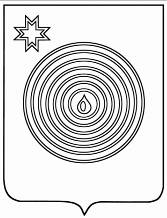 Глава муниципального образования «Жужгесское»«Жужгесское» муниципал кылдытэтлэн тороез__________________________________________________ПОСТАНОВЛЕНИЕот 02 августа 2017  года					                            №6д. Большой ЖужгесО проведении публичныхслушаний по проекту внесенияизменений в Правилаземлепользования и застройки муниципального образования  «Жужгесское»В соответствии со статьёй 31 Градостроительного кодекса РФ, в соответствии с федеральным законом от 06.10.2003 № 131-ФЗ «Об общих принципах организации местного самоуправления в Российской Федерации», положением о публичных слушаниях в муниципальном образовании «Жужгесское», утвержденным решением Совета депутатов муниципального образования «Жужгесское» от 22.06.2009 №50, руководствуясь Уставом муниципального образования «Жужгесское», принятого решением Совета депутатов муниципального образования «Жужгесское» от 09.12.2005 № 5, п о с т а н о в л я ю:1. Организовать и провести публичные слушания по проекту внесения изменений в правила землепользования и застройки муниципального образования «Жужгесское» согласно графика:2. Публичные слушания провести в форме массового обсуждения населением муниципального образования «Жужгесское» с 10 октября по 12 октября 2017 года.3. Подготовку и проведение публичных слушаний возложить на комиссию по подготовке проекта внесения изменений в Правил землепользования и застройки муниципального образования «Жужгесское» в следующем составе:председатель комиссии – З.П.Глушкова, глава муниципального образования «Жужгесское»;секретарь комиссии – Г.М.Батуева, начальник отдела архитектуры Администрации муниципального образования «Увинский район» (по согласованию);член комиссии – Ю.Н.Широбоков, старший специалист Администрации муниципального образования «Жужгесское».4. Утвердить прилагаемый план мероприятий по организации и проведению публичных слушаний.5. С проектом внесения изменений в Правила землепользования и застройки муниципального образования «Жужгесское» можно ознакомиться в Администрации муниципального образования «Жужгесское», расположенной по адресу: УР, Увинский район, д. Большой Жужгес, ул. Клубная, д. 25, с момента опубликования настоящего постановления.6. Информацию о проведении публичных слушаний по проекту внесения изменений в Правила землепользования и застройки муниципального образования «Жужгесское» опубликовать в периодическом печатном издании муниципального образования «Жужгесское» «Бюллетень правовых актов органов местного самоуправления муниципального образования «Жужгесское», на странице  муниципального образования «Жужгесское» сайта муниципального образования  «Увинский район».7. Пригласить к участию в публичных слушаниях население муниципального образования «Жужгесское», должностных лиц, специалистов, организации и представителей общественности.Глава муниципальногообразования «Жужгесское»                                                   З.П.ГлушковаПриложение  к постановлению главы муниципального образования «Жужгесское» от 02.08.2017 №6План мероприятий по организации и проведению публичных слушаний по проекту внесения изменений  в Правила землепользования и застройки муниципального образования «Жужгесское»Наименование населенного пунктаДата публичных слушанийВремя и место проведения публичных слушанийдер. Большой Жужгес10 октября 2017года16-00 часов Администрация МО «Жужгесское»дер. Малый Жужгес11 октября 2017 года16-00 часов бригадный домдер. Косоево12 октября 2017 года16-00 часов сельский клубМероприятиеСрокиОтветственный исполнитель 1. Размещение проекта внесения изменений в Правила землепользования и застройки муниципального образования «Жужгесское» на сайте Администрации МО «Увинский район», в периодическом печатном издании органов местного самоуправления муниципального образования «Жужгесское»08.08.2017Сергеев Н.Ю., начальник отдела информационных технологий Совета депутатов муниципального образования «Увинский район» (по согласованию);Главный редактор печатного издания «Бюллетень правовых актов органов местного самоуправления  муниципального образования «Жужгесское» З.П.Глушкова,2. Подготовка и размещение экспозиционных материалов в здании Администрации муниципального образования «Жужгесское» 08.08.2017Глава МО «Жужгесское»,З.П.Глушкова3. Размещение объявлений о возможности ознакомления с материалами проекта  внесения изменений в Правила землепользования и застройки муниципального образования «Жужгесское» в общественных местах муниципального  образованиядо 07.08.2017Старший специалист МО «Жужгесское», Ю.Н.Широбоков4. Ведение разъяснительной работы с населениемВ течение всего периодаглава муниципального образования «Жужгесское», З.П.Глушкова5. Мониторинг публикаций, выступлений, прием предложений и замечанийВ течение всего периодаКомиссия 6. Подготовка заключения о результатах публичных слушанийдо 19.10.2017г.Комиссия 7. Публикация заключения о результатах публичных слушанийдо 18.10.2017Главный редактор печатного издания «Бюллетень правовых актов органов местного самоуправления  муниципального образования «Жужгесское», З.П.Глушкова